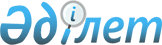 Қазақстан Республикасы Үкіметінің 2003 жылғы 25 ақпандағы N 202 қаулысына өзгерістер енгізу туралы
					
			Күшін жойған
			
			
		
					Қазақстан Республикасы Үкіметінің 2008 жылғы 7 сәуірдегі N 326 Қаулысы. Күші жойылды - Қазақстан Республикасы Үкіметінің 2016 жылғы 3 мамырдағы № 265 қаулысымен      Ескерту. Күші жойылды - ҚР Үкіметінің 03.05.2016 № 265 қаулысымен.      Қазақстан Республикасының Үкіметі  ҚАУЛЫ ЕТЕДІ : 

      1. "Экономикалық саясат жөніндегі кеңес құру туралы" Қазақстан Республикасы Үкіметінің 2003 жылғы 25 ақпандағы N 202  қаулысына (Қазақстан Республикасының ПҮАЖ-ы, 2003 ж., N 9, 101-құжат) мынадай өзгерістер енгізілсін: 

      көрсетілген қаулымен бекітілген Экономикалық саясат жөніндегі кеңестің құрамына енгізілсін: Сағынтаев                     - Қазақстан Республикасының Премьер- 

Бақытжан Әбдірұлы               Министрі Кеңсесінің Басшысы Жәмішев                       - Қазақстан Республикасының Қаржы 

Болат Бидахметұлы               министрі Бахмутова                     - Қазақстан Республикасы Қаржы 

Елена Леонидовна                нарығын және ұйымдарын реттеу мен 

                                қадағалау агенттігінің төрағасы 

                                (келісім бойынша) Исекешев                      - Қазақстан Республикасы 

Әсет Өрентайұлы                 Президентінің көмекшісі (келісім 

                                бойынша); "Школьник                     - Қазақстан Республикасы 

Владимир Сергеевич              Президентінің Әкімшілігі Басшысының 

                                орынбасары Орынбаев                      - Қазақстан Республикасының 

Ербол Тұрмаханұлы               Премьер-Министрі Кеңсесінің Басшысы Дунаев                        - Қазақстан Республикасы Қаржы 

Арман Ғалиасқарұлы              нарығын және ұйымдарын реттеу мен 

                                қадағалау агенттігінің төрағасы 

                                (келісім бойынша)"       деген жолдар мынадай редакцияда жазылсын: "Школьник                     - Қазақстан Республикасының Индустрия 

Владимир Сергеевич              және сауда министрі Орынбаев                      - Қазақстан Республикасы Премьер- 

Ербол Тұрмаханұлы               Министрінің орынбасары Дунаев                        - "Қазына" орнықты даму қоры" 

Арман Ғалиасқарұлы              акционерлік қоғамының басқарма 

                                төрағасы (келісім бойынша)";       көрсетілген құрамнан Келімбетов Қайрат Нематұлы, Коржова Наталья Артемовна, Оразбақов Ғалым Ізбасарұлы шығарылсын. 

      2. Осы қаулы қол қойылған күнінен бастап қолданысқа енгізіледі.        Қазақстан Республикасының 

      Премьер-Министрі                                     К.Мәсімов 
					© 2012. Қазақстан Республикасы Әділет министрлігінің «Қазақстан Республикасының Заңнама және құқықтық ақпарат институты» ШЖҚ РМК
				